                                                           فرم شماره "الف"                                    فرم شماره (9)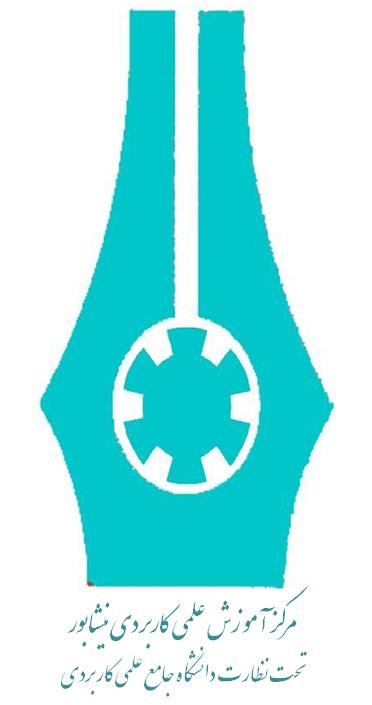 گزارش شروع به كار دانشجو(كارآموز)كروكي محل كارآموزي را در كادر ذيل مشخص نمائيد.برنامه كارآموزي:تاريخ شروع دوره:    تاريخ پايان دوره:                                                                                                                                        امضاء         	 نام :نام خانوادگي:شماره دانشجويي:شماره دانشجويي:پودمان/ترم:رشته تحصيلي:مقطع: نوع  كارآموزي:نوع  كارآموزي:نوع  كارآموزي:آدرس دقيق محل كارآموزي:آدرس دقيق محل كارآموزي:آدرس دقيق محل كارآموزي:آدرس دقيق محل كارآموزي:آدرس دقيق محل كارآموزي:تلفن محل كارآموزي:تلفن محل كارآموزي:تلفن محل كارآموزي:تلفن محل كارآموزي:تلفن محل كارآموزي:واحد يا بخش محل كارآموزي: واحد يا بخش محل كارآموزي: واحد يا بخش محل كارآموزي: واحد يا بخش محل كارآموزي: واحد يا بخش محل كارآموزي: نام سرپرست كارآموزي:نام سرپرست كارآموزي:نام سرپرست كارآموزي:شماره تلفن همراه سرپرست كارآموزي:شماره تلفن همراه سرپرست كارآموزي:N (شمال)ايام هفته:ساعت شروع:ساعت پايان:شنبه:يكشنبهدوشنبهسه شنبهچهارشنبهپنج شنبه